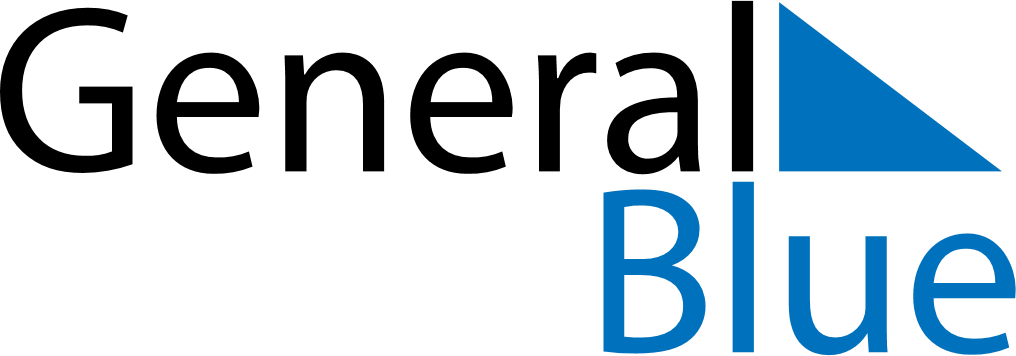 April 2020April 2020April 2020April 2020April 2020April 2020AlbaniaAlbaniaAlbaniaAlbaniaAlbaniaAlbaniaMondayTuesdayWednesdayThursdayFridaySaturdaySunday12345April Fools’ Day6789101112Catholic Easter13141516171819Catholic EasterOrthodox Easter20212223242526Orthodox Easter27282930NOTES